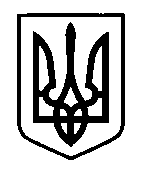 УКРАЇНАПрилуцька міська радаЧернігівська областьУправління освіти Про виконання плану основних заходів з викладання предмета“Захист Вітчизни” на 2017-2018 н.р.На виконання рішення виконавчого комітету Прилуцької міської ради від 07.09.2017 року №311 “Про план основних заходів з викладання предмета “Захист Вітчизни” на 2017-2018 навчальний рік”, з метою формування та удосконалення життєво необхідних знань, умінь і навичок учнів щодо Захисту Вітчизни і військово-патріотичного вихованняНАКАЗУЮ:Директорам ЗНЗ:Встановити дієвий контроль за викладанням предмета “Захист Вітчизни”, особливу увагу звернувши на його практичну спрямованість.										ПостійноЗабезпечити планування роботи  з військово-патріотичного виховання відповідно до вимог Концепції національно-патріотичного виховання дітей та молоді.							Протягом рокуЗабезпечити обладнання стендів (куточків) з питань пропаганди військової служби та служби за контрактом.		За потребоюОрганізувати проведення:заходів до Дня Захисника України;		До 14 жовтня 2017 рокушкільних конкурсів зі знання історії козацтва, визвольних змагань до Дня Збройних Сил України;			До 06 грудня 2017 рокумісячника оборонно-масової роботи, присвяченого 100-й річниці бою під Крутами.						Лютий 2018 рокуПроводити роботу щодо військово-професійної орієнтації учнів.										Протягом рокуММЦ (Чернякова С.М.):Вивчити стан викладання, дотримання державних вимог до змісту, обсягу навчальних програм, рівня навчальних досягнень учнів з предмета «Захист Вітчизни» в ЗНЗ №№3, 12, 13.												Листопад 2017 рокуРозпочати вивчення педагогічного досвіду викладача предмета «Захист Вітчизни» ЗОШ І-ІІІ ст. №7 Кобижчі В.І.Організувати роботу творчої групи викладачів предмета «Захист Вітчизни» з проблеми «Реалізація Концепції національно-патріотичного виховання через викладання предмета «Захист Вітчизни» (керівник Дурас Д.В., викладач ЗОШ І-ІІІ ст. №14)  									Протягом року3. Контроль за виконанням даного наказу покласти на спеціаліста І категорії управління освіти Гуляєву Т.М.Начальник управління освіти						С.М. ВОВК13 вересня  2017 р.НАКАЗм. Прилуки№283